	MAGS OVO 52558/2021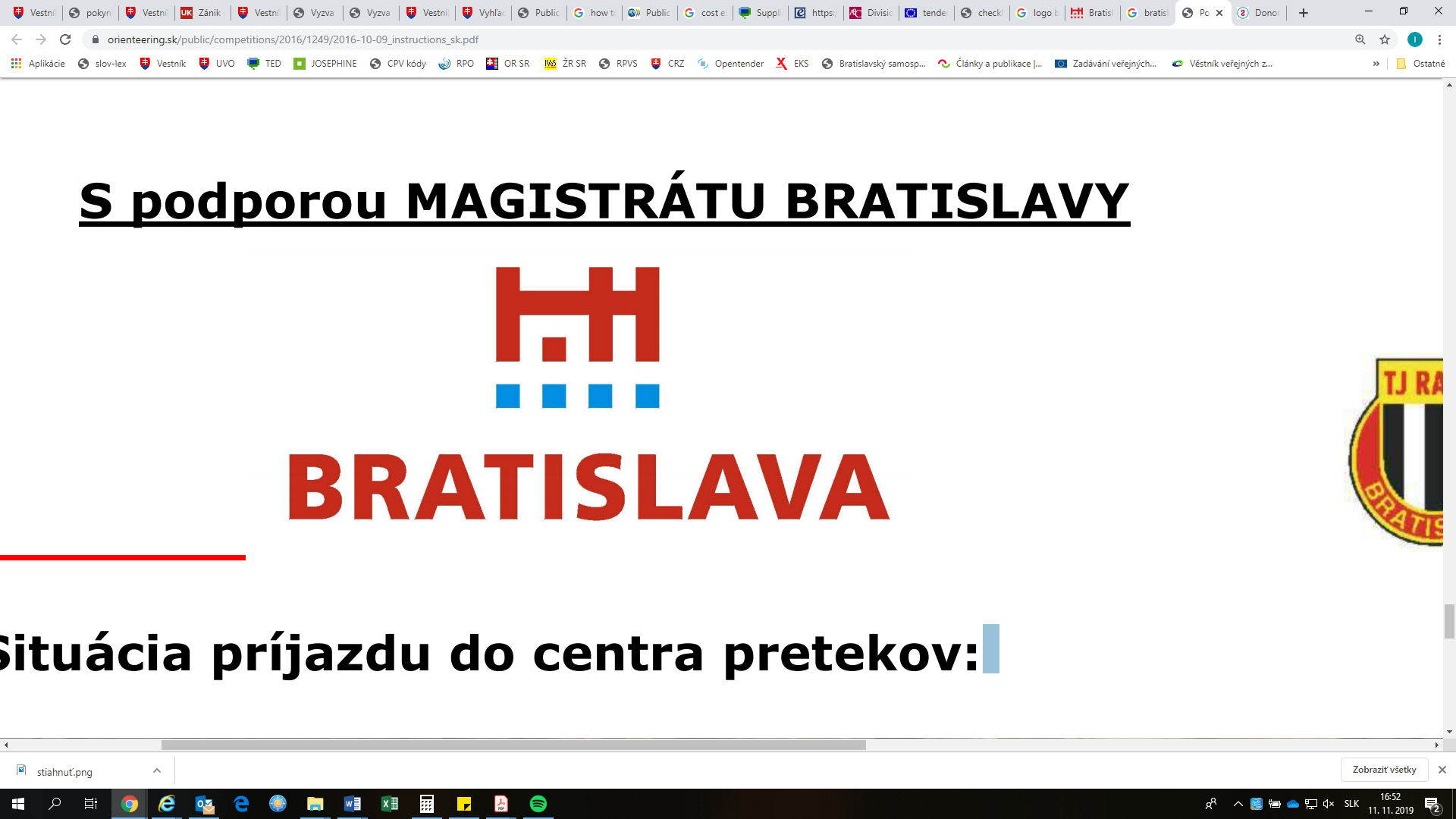 SÚŤAŽNÉ PODKLADY„Príprava plánov organizácie dopravy“Nadlimitná zákazka na dodanie služby podľa § 66  ods. 7 zákona č. 343/2015 Z. z. o verejnom obstarávaní 
a o zmene a doplnení niektorých zákonov v znení neskorších predpisov (ďalej len „zákon o verejnom obstarávaní“ alebo „ZVO“)Za verejného obstarávateľa Hlavné mesto Slovenskej republiky Bratislavy:	...........................................	Mgr. Michal Garaj	vedúci oddelenia verejného obstarávaniaObsah súťažných podkladovZoznam príloh:Príloha č. 1 – Plnomocenstvo pre skupinu dodávateľovPríloha č. 2 – Návrh na plnenie kritérií na vyhodnotenie ponúkPríloha č. 3 – Návrh zmluvyPríloha č. 4 – Vyhlásenie k participácii na vypracovaní ponuky inou osobou (ak sa uplatňuje)Príloha č. 5 – Opis predmetu zákazkyČasť A. Pokyny pre záujemcovIdentifikácia verejného obstarávateľaZákladné informácieNázov organizácie:	Hlavné mesto Slovenskej republiky BratislavaAdresa sídla:		Primaciálne námestie 1, 814 99 BratislavaIČO:			00 603 481(ďalej iba „verejný obstarávateľ“)Kontaktná osoba: 	Marian Szakáll Tel: 			+421 2 59 356 520E-mail:			marian.szakall@bratislava.skWeb zákazky:		https://josephine.proebiz.com/sk/tender/12386/summary Identifikácia verejného obstarávaniaNázov zákazky: „Príprava plánov organizácie dopravy“Predmet zákazky: Vypracovanie realizačnej dokumentácie projektov organizácie dopravy na miestnych komunikáciách I. až IV. triedy, prejazdných úsekov ciest a parkovísk v majetku a správe verejného obstarávateľa v zmysle zásad dopravného značenia (zvislé i vodorovné) a druhu regulácie (rezidentná, zmiešaná, návštevnícka, špeciálna) poskytnutých verejným obstarávateľom pre potreby Hlavného mesta SR Bratislavy. Predmet zákazky je bližšie opísaný v prílohe č. 5 týchto súťažných podkladov.Kódy podľa spoločného slovníka obstarávania (CPV):71322500-6 Inžinierske projektovanie pred dopravné inštalácie71311200-3 Poradenské služby pre oblasť dopravných systémov71310000-4 Poradenský inžiniering a stavebné služby7130000-1 Inžinierske služby7124000-6 Príprava projektov a návrhov, odhad nákladovPredpokladaná hodnota zákazky (PHZ): 340 000,- eur bez DPHRozdelenie predmetu zákazkyTáto zákazka nie je rozdelená na časti.Odôvodnenie nerozdelenia: Vzhľadom na charakter obstarávaných služieb - rámcová zmluva uzatvorená s viacerými uchádzačmi, na základe ktorej sa budú zadávať čiastkové zákazky podľa potreby, je otázka rozdelenia predmetu zákazky irelevantná.Variantné riešenieVerejný obstarávateľ neumožňuje predloženie variantných riešení.Miesto dodania predmetu zákazkyÚzemie Hlavného mesta SR Bratislavy.Zmluvný vzťah a jeho trvanieVerejný obstarávateľ uzavrie na základe výsledku  tohto verejného obstarávania rámcovú zmluvu so 4 úspešnými uchádzačmi. V prípade rovnosti bodov uchádzačov sa uplatní pravidlo uvedené v bode 2.3 časť C súťažných podkladov.Dĺžka trvania zmluvného vzťahu: 36 mesiacov (alebo do vyčerpania finančného limitu).Podrobné vymedzenie zmluvných podmienok je uvedené v prílohe č. 3 týchto súťažných podkladov. Financovanie predmetu zákazkyPredmet zákazky bude financovaný z rozpočtu verejného obstarávateľa.Finančné plnenie podľa zmluvy sa bude realizovať formou bezhotovostného platobného styku v mene euro na základe predloženej faktúry. Lehota splatnosti faktúr bude 30 dní odo dňa doručenia faktúry verejnému obstarávateľovi. Verejný obstarávateľ neposkytuje na plnenie predmetu tejto zákazky preddavky, zálohové platby. Lehota viazanosti ponúkUchádzač je svojou ponukou viazaný nie dlhšie ako 12 mesiacov od uplynutia lehoty na predkladanie ponúk stanovenej v oznámení o vyhlásení verejného obstarávania.Komunikácia medzi verejným obstarávateľom a uchádzačmi alebo záujemcamiKomunikácia medzi verejným obstarávateľom a záujemcom/uchádzačom sa uskutočňuje 
v slovenskom alebo českom jazyku výhradne prostredníctvom informačného systému Josephine, prevádzkovaného na elektronickej adrese: https://josephine.proebiz.com/. Tento spôsob komunikácie sa týka akejkoľvek komunikácie a podaní medzi verejným obstarávateľom a záujemcami/uchádzačmi počas celého procesu verejného obstarávania.Uchádzač má možnosť registrovať sa do systému Josephine na stránke https://josephine.proebiz.com/ pomocou hesla alebo aj pomocou občianskeho preukazu s elektronickým čipom a bezpečnostným osobnostným kódom (eID). Spôsob registrácie je uvedený v knižnici manuálov a odkazov (ikona vpravo hore, vľavo od štátnej vlajky/jazyka používaného v systéme). Skrátený návod registrácie Vás rýchlo a jednoducho prevedie procesom registrácie v systéme na elektronizáciu verejného obstarávania JOSEPHINE. Pre lepší prehľad tu nájdete tiež opis základných obrazoviek systémuNa bezproblémové používanie systému Josephine je nutné používať jeden z podporovaných internetových prehliadačov: Microsoft Internet Explorer verzia 11.0 a vyššia, Mozilla Firefox verzia 13.0 a vyššia, Google Chrome alebo Microsoft Edge. Pravidlá pre doručovanie – zásielka sa považuje za doručenú záujemcovi/uchádzačovi, ak jej adresát bude mať objektívnu možnosť oboznámiť sa s jej obsahom, tzn. akonáhle sa dostane zásielka do sféry jeho dispozície. Za okamih doručenia sa v systéme Josephine považuje okamih jej odoslania v systéme Josephine a to v súlade s funkcionalitou systému.Obsahom komunikácie prostredníctvom komunikačného rozhrania systému Josephine bude predkladanie ponúk, vysvetľovanie súťažných podkladov a oznámenia o vyhlásení verejného obstarávania, prípadné doplnenie súťažných podkladov, vysvetľovanie predložených ponúk, vysvetľovanie predložených dokladov ako aj komunikácia pri revíznych postupoch medzi verejným obstarávateľom a záujemcami/uchádzačmi a akákoľvek ďalšia, výslovne neuvedená komunikácia v súvislosti s týmto verejným obstarávaním, s výnimkou prípadov, keď to výslovne vylučuje zákon o verejnom obstarávaní.Ak je odosielateľom zásielky verejný obstarávateľ, tak záujemcovi, resp. uchádzačovi bude na ním určený kontaktný e-mail (zadaný pri registrácii do systému Josephine) bezodkladne odoslaná informácia o tom, že k predmetnej zákazke existuje nová zásielka/správa. Záujemca/uchádzač sa prihlási do systému a v komunikačnom rozhraní zákazky bude mať zobrazený obsah komunikácie – zásielky, správy. Záujemca/uchádzač si môže v komunikačnom rozhraní zobraziť celú históriu o svojej komunikácii s verejným obstarávateľom. Ak je odosielateľom zásielky záujemca/uchádzač, tak po prihlásení do systému a k predmetnému obstarávaniu môže prostredníctvom komunikačného rozhrania odosielať správy a potrebné prílohy verejnému obstarávateľovi. Takáto zásielka sa považuje za doručenú verejnému obstarávateľovi okamihom jej odoslania v systéme Josephine v súlade s funkcionalitou systému.Vysvetlenie zadávacej dokumentácieV prípade potreby vysvetliť alebo objasniť údaje uvedené v oznámení o vyhlásení verejného obstarávania, v súťažných podkladoch alebo v inej sprievodnej dokumentácii, môže ktorýkoľvek zo záujemcov požiadať o ich vysvetlenie výlučne prostredníctvom systému Josephine na elektronickej adrese: https://josephine.proebiz.com/.Vysvetlenie informácií uvedených v oznámení o vyhlásení verejného obstarávania, v súťažných podkladoch alebo v inej sprievodnej dokumentácii verejný obstarávateľ bezodkladne oznámi všetkým známym záujemcom, najneskôr však šesť (6) dní pred uplynutím lehoty na predkladanie ponúk, za predpokladu, že sa o vysvetlenie požiada dostatočne vopred.  Obhliadka miesta dodania predmetu zákazkyObhliadka sa v prípade tejto zákazky nevyžaduje.Jazyk ponukyPonuka a ďalšie doklady a dokumenty v tomto verejnom obstarávaní sa predkladajú v štátnom jazyku používanom na území Slovenskej republiky, t. j. v slovenskom jazyku.Ak je doklad alebo dokument vyhotovený v cudzom jazyku, predkladá sa spolu s jeho úradným prekladom do štátneho jazyka; to neplatí pre ponuky, doklady a dokumenty vyhotovené v českom jazyku. Ak sa zistí rozdiel v ich obsahu, rozhodujúci je úradný preklad do štátneho jazyka.Mena a ceny uvádzané v ponukeUchádzačom navrhovaná cena v ponuke musí byť vyjadrená v mene euro.Navrhovaná cena musí zahŕňať všetky náklady, ktoré súvisia, resp. vzniknú v súvislosti s plnením predmetu zákazky a taktiež aj primeraný zisk uchádzača.Ak uchádzač nie je platiteľom DPH, uvedie navrhovanú celkovú cenu (v stĺpci „s DPH“). Skutočnosť, že uchádzač nie je platiteľom DPH uchádzač výslovne uvedie v predloženej ponuke.Ak uchádzač nie je platcom DPH, zmluvná cena bude považovaná za konečnú aj v prípade, ak by sa počas plnenia predmetu zákazky stal platiteľom DPH, preto verejný obstarávateľ odporúča uchádzačovi zohľadniť túto skutočnosť pri svojom návrhu na plnenie kritérií. V prípade, ak uchádzač je platiteľom DPH, avšak jeho sídlo je v inom členskom štáte Európskej únie alebo sídli mimo EÚ, zmluvná cena bude rozdelená na ním navrhovanú cenu bez DPH, výšku DPH a aj cenu s DPH podľa slovenských právnych predpisov (20%), aj keď samotnú DPH nebude v súlade s komunitárnym právom fakturovať.ZábezpekaZábezpeka ponuky sa v prípade tejto zákazky nevyžaduje.Obsah ponukyPonuka predložená uchádzačom musí obsahovať elektronicky podpísané alebo naskenované vo formáte PDF podpísané všetky doklady, dokumenty a informácie požadované verejným obstarávateľom v oznámení o vyhlásení verejného obstarávania, v súťažných podkladoch vrátane ich príloh, ktorými sú nasledovné doklady, dokumenty a informácie:V prípade skupiny dodávateľov, ak za skupinu dodávateľov koná skupinou poverená osoba, resp. konajú skupinou poverené osoby, aj udelené plnomocenstvo pre túto osobu, resp. osoby, ktoré budú oprávnené prijímať pokyny a konať v mene všetkých ostatných členov skupiny dodávateľov, podpísané oprávnenými osobami všetkých členov skupiny dodávateľov podľa prílohy č. 1 týchto súťažných podkladov. Potvrdenia, doklady a dokumenty, prostredníctvom ktorých uchádzač preukazuje splnenie podmienok účasti. Bližšie informácie o podmienkach účasti a dokladoch potrebných na ich preukázanie sú uvedené v časti B. Podmienky účasti týchto SP.V prípade uplatnenia  formulára  JED – uchádzač, ktorý na preukázanie podmienok účasti využíva kapacity iných osôb (podľa § 33 ods. 2 ZVO alebo podľa § 34 ods. 3 ZVO) musí zabezpečiť a predložiť JED za seba, ako aj za každý zo subjektov, ktorého kapacity využíva; Ak ponuku predkladá skupina dodávateľov a chce preukazovať splnenie podmienok účasti formulárom JED, formulár JED predloží každý člen skupiny.Uchádzačom ocenený, kompletne vyplnený a oprávnenou osobou podpísaný Návrh plnenia kritéria na vyhodnotenie ponúk podľa prílohy č. 2 týchto súťažných podkladov.Vyhlásenie k participácii na vypracovaní ponuky inou osobou podľa prílohy č. 4 týchto súťažných podkladov (ak je to relevantné).V prípade skupiny dodávateľov, ak za skupinu dodávateľov koná skupinou poverená osoba, resp. konajú skupinou poverené osoby, aj udelené plnomocenstvo pre túto osobu, resp. osoby, ktoré budú oprávnené prijímať pokyny a konať v mene všetkých ostatných členovVyhotovenie a predloženie ponukyUchádzač predloží ponuku elektronicky podľa § 49 ods. 1 písm. a)  zákona o verejnom obstarávaní prostredníctvom informačného systému Josephine na elektronickej adrese: https://josephine.proebiz.com/ v lehote na predkladanie ponúk. V prípade, ak uchádzač predloží ponuku v papierovej podobe, nebude táto ponuka zaradená do vyhodnotenia a bude uchádzačovi vrátená neotvorená.Predkladanie ponúk je umožnené iba autentifikovaným uchádzačom. Autentifikáciu je možné vykonať týmito spôsobmi:V systéme Josephine registráciou a prihlásením pomocou občianskeho preukazu s elektronickým čipom a bezpečnostným osobnostným kódom (eID). V systéme je autentifikovaná spoločnosť, ktorú pomocou eID registruje štatutár danej spoločnosti. Autentifikáciu vykonáva poskytovateľ systému Josephine a to v pracovných dňoch v čase 8.00 – 16.00 hod. O dokončení autentifikácie je uchádzač informovaný e-mailom.Nahraním kvalifikovaného elektronického podpisu (napríklad podpisu eID) štatutára danej spoločnosti na kartu užívateľa po registrácii a prihlásení do systému Josephine. Autentifikáciu vykoná poskytovateľ systému Josephine a to v pracovných dňoch v čase 8.00 – 16.00 hod. O dokončení autentifikácie je uchádzač informovaný e-mailom.Vložením dokumentu preukazujúceho osobu štatutára na kartu užívateľa po registrácii, ktorý je podpísaný elektronickým podpisom štatutára, alebo prešiel zaručenou konverziou. Autentifikáciu vykoná poskytovateľ systému JOSEPHINE a to v pracovných dňoch v čase 8.00 – 16.00 hod. O dokončení autentifikácie je uchádzač informovaný e-mailom.Vložením plnej moci na kartu užívateľa po registrácii, ktorá je podpísaná elektronickým podpisom štatutára aj splnomocnenou osobou, alebo prešla zaručenou konverziou. Autentifikáciu vykoná poskytovateľ systému Josephine a to v pracovné dni v čase 8.00 – 16.00 hod. O dokončení autentifikácie je uchádzač informovaný e-mailom.Počkaním na autentifikačný kód, ktorý bude poslaný na adresu sídla firmy do rúk štatutára uchádzača v listovej podobe formou doporučenej pošty. Lehota na tento úkon sú obvykle 3 pracovné dni a je potrebné s touto lehotou počítať pri vkladaní ponuky. Autentifikovaný uchádzač si po prihlásení do systému Josephine v prehľade - zozname obstarávaní vyberie predmetné obstarávanie a vloží svoju ponuku do určeného formulára na príjem ponúk, ktorý nájde v záložke „Ponuky a žiadosti“.V predloženej ponuke prostredníctvom systému Josephine musia byť pripojené požadované naskenované doklady tvoriace ponuku ako sken prvopisov (originálov) alebo ich úradne osvedčených kópií. Verejný obstarávateľ odporúča zachovať štruktúru a číslovanie (odporúčaný formát je PDF) tak, ako je uvedené v týchto súťažných podkladoch.V prípade, že sú doklady, ktoré tvoria ponuku uchádzača, vydávané orgánom verejnej správy (alebo inou povinnou inštitúciou) priamo v digitálnej podobe, môže uchádzač vložiť do systému tento digitálny doklad (vrátane jeho úradného prekladu). Uchádzač je oprávnený použiť aj doklady transformované zaručenou konverziou podľa zákona č. 305/2013 Z. z. o elektronickej podobe výkonu pôsobnosti orgánov verejnej moci a o zmene a doplnení niektorých zákonov (zákon o e-Governmente) v platnom znení. Uchádzač môže v tomto postupe zadávania zákazky predložiť iba jednu ponuku. Uchádzač nemôže byť v tom istom postupe zadávania zákazky členom skupiny dodávateľov, ktorá predkladá ponuku. Uchádzač môže predloženú ponuku dodatočne doplniť, zmeniť alebo vziať späť do uplynutia lehoty na predkladanie ponúk. Doplnenú, zmenenú alebo inak upravenú ponuku je potrebné doručiť spôsobom opísaným v týchto súťažných podkladoch v lehote na predkladanie ponúk. Uchádzač pri odvolaní ponuky postupuje obdobne ako pri vložení prvotnej ponuky (kliknutím na tlačidlo „Stiahnuť ponuku“ a predložením novej ponuky).Lehota na predkladanie ponúkPonuka sa v súlade s § 49 ods. 1 písm. a) ZVO predkladá v elektronickej podobe, prostredníctvom IS Josephine, v lehote na predkladanie ponúk, ktorá je uvedená v oznámení o vyhlásení verejného obstarávania.Otváranie ponúkOtváranie ponúk sa uskutoční v čase uvedenom v oznámení o vyhlásení verejného obstarávania, a to v priestoroch Oddelenia verejného obstarávania magistrátu Hlavného mesta Slovenskej republiky Bratislavy, Laurinská 5 (4. poschodie), 811 01 Bratislava, Slovenská republika.Otváranie ponúk bude sprístupnené podľa § 52 ods. 2 ZVO pre všetkých uchádzačov, ktorí predložili ponuku v lehote na predkladanie ponúk a verejný obstarávateľ umožní  účasť na otváraní osobám, ktoré preukážu, že sú oprávneným zástupcom uchádzača (napr. prostredníctvom plnomocenstva).Z dôvodu vyhlásenia mimoriadnej situácie Vládou SR v súvislosti s rizikom šírenia vírusu COVID-19 a na to nadväzujúcich opatrení a usmernenie Úradu pre verejné obstarávanie zverejnené na: https://www.uvo.gov.sk/vsetky-temy-4e3.html?id=620 sa otváranie ponúk uskutoční aj elektronicky v čase uvedenom vo výzve na predkladanie ponúk. Miestom on-line otvárania ponúk je webová adresa https://josephine.proebiz.com/ a totožná záložka ako pri predkladaní ponúk.On-line otvárania ponúk sa môže zúčastniť iba uchádzač, ktorého ponuka bola predložená v lehote na predkladanie ponúk. Pri on-line sprístupnení budú uchádzačom zverejnené informácie v zmysle § 52 ods. 2 zákona o verejnom obstarávaní. Všetky prístupy do tohto 
on-line prostredia zo strany uchádzačov bude systém Josephine logovať a budú súčasťou protokolov v danom verejnom obstarávaní.Dôvernosť verejného obstarávaniaUchádzač v ponuke označí, ktoré skutočnosti považuje za dôverné. Podľa zákona o verejnom obstarávaní môžu byť dôvernými informáciami výhradne: obchodné tajomstvo, technické riešenia, a predlohy, návody, výkresy, projektové dokumentácie, modely, spôsob výpočtu jednotkových cien.Vyhodnotenie splnenia podmienok účasti a ponúkVerejný obstarávateľ  súladne s § 66 ods. 7 druhou vetou ZVO rozhodol, že vyhodnotenie splnenia podmienok účasti a vyhodnotenie ponúk z hľadiska splnenia požiadaviek na predmet zákazky sa uskutoční po vyhodnotení ponúk na základe kritérií na vyhodnotenie ponúk.Verejný obstarávateľ vyhodnotí uchádzačov, ktorí sa umiestnili na prvom mieste až štvrtom mieste a ak na základe hodnotenia dôjde k vylúčeniu týchto uchádzačov, verejný obstarávateľ následne vyhodnotí splnenie podmienok účasti a požiadaviek na predmet zákazky u ďalšieho uchádzača v poradí tak, aby uchádzač umiestnený na prvom až štvrtom mieste v novo zostavenom poradí spĺňal podmienky účasti a požiadavky na predmet zákazky.Informácia o výsledku vyhodnotenia ponúkVerejný obstarávateľ po vyhodnotení ponúk bezodkladne písomne oznámi všetkým uchádzačom, ktorých ponuky sa vyhodnocovali, výsledok vyhodnotenia ponúk, vrátane poradia uchádzačov a súčasne uverejní informáciu o výsledku vyhodnotenia ponúk a poradie uchádzačov v profile.Uzavretie rámcovej zmluvyVerejný obstarávateľ uzatvorí rámcovú zmluvu so štyrmi uchádzačmi postupom podľa 
§ 56 ZVO. Uzavretá rámcová zmluva nesmie byť v rozpore so súťažnými podkladmi a s ponukou predloženou úspešnými uchádzačmi. V prípade, ak nebude dostatok uchádzačov, rámcová zmluva môže byť uzavretá aj s menším počtom úspešných uchádzačov. V prípade rovnosti bodov uchádzačov sa uplatní pravidlo uvedené v bode 2.3 časť C súťažných podkladov.Úspešný uchádzač je povinný poskytnúť verejnému obstarávateľovi riadnu súčinnosť potrebnú na uzavretie zmluvy tak, aby táto mohla byť uzavretá do desiatich (10) pracovných dní odo dňa uplynutia lehoty podľa § 56 ods. 2 až 7 zákona o verejnom obstarávaní. O presnom termíne bude úspešný uchádzač informovaný vo výzve na poskytnutie súčinnosti. Verejný obstarávateľ vyžaduje, aby úspešní uchádzači k zmluve (najneskôr v čase jej uzavretia) uviedli údaje o všetkých známych subdodávateľoch, údaje o osobe oprávnenej konať za subdodávateľa v rozsahu meno a priezvisko, adresa pobytu, dátum narodenia podľa Prílohy č. 3 týchto súťažných podkladov.Verejný obstarávateľ nesmie uzavrieť zmluvu s uchádzačom alebo uchádzačmi, ktorí majú povinnosť zapisovať sa do registra partnerov verejného sektora podľa zákona č. 315/2016 Z. z. o registri partnerov verejného sektora a o zmene a doplnení niektorých zákonov.  (ďalej len “RPVS”) a nie sú zapísaní v RPVS alebo ktorých subdodávatelia alebo subdodávatelia podľa osobitného predpisu, ktorí majú povinnosť zapisovať sa do RPVS a nie sú zapísaní v RPVS.Zákazky na základe rámcovej zákazky sa budú zadávať opätovným otvorením súťaže v súlade s § 83 ods. 5 písm. b) a ods. 7 zákona o verejnom obstarávaní. Verejný obstarávateľ zašle všetkým zhotoviteľom elektronicky opis konkrétnej zákazky a vyzve zhotoviteľov, aby v lehote nie kratšej ako dva pracovné dni doručili svoju ponuku na túto čiastkovú zákazku. Verejný obstarávateľ vyberie zhotoviteľa v čiastkovej zákazke na základe najlepšieho pomeru ceny 80 % a lehoty zrealizovania konkrétnej zákazky 20 %. Vo vzorci bude aplikovaná nepriama úmera. Verejný obstarávateľ oznámi zhotoviteľom výsledok čiastkovej súťaže. Zhotoviteľ bude povinný v ponuke uvedenej podľa predchádzajúceho bodu uviesť počet hodín, ktorý si bude za vykonanie predmetu konkrétnej zákazy účtovať, ako aj bude povinný uviesť lehotu dodania, v ktorej dodá predmet čiastkovej zákazky. Počet hodín sa bude násobiť hodinovou sadzbou zhotoviteľa, ktorú uvedie v tejto súťaži a v rámcovej dohode už teda bude nemenná. Verejný obstarávateľ je v čiastkových zákazkách oprávnený určiť minimálny a maximálny počet hodín na vypracovanie predmetu zákazky, ako aj minimálnu a maximálnu lehotu dodania, ktorú je potrebné dodržať. V prípade, že zhotoviteľ prekročí objednávateľom určené minimálne alebo maximálne hodnoty v prípade počtu hodín, za jeho ponukovú cenu sa bude považovať jeho hodinová mzda vynásobená najbližším prípustným počtom hodín, ak s tým zhotoviteľ bude súhlasiť. V opačnom prípade sa jeho ponuka nebude brať pri hodnotení do úvahy. Uvedené platí analogicky aj pre prípad ak zhotoviteľ určí dlhšiu lehotu dodania.Verejný obstarávateľ z dôvodu riadneho plnenia zmluvných vzťahov uzatváraných na základe výsledku tohto postupu zadávania zákazky požaduje, aby v prípade úspešnosti skupiny dodávateľov, najneskôr pred podpisom zmluvy táto skupina uzatvorila a predložila verejnému obstarávateľovi zmluvu o združení podľa ustanovení § 829 a nasl. zákona č. 40/1964 Zb. Občiansky zákonník v znení neskorších predpisov alebo inú obdobnú zmluvu s minimálnymi obsahovými náležitosťami uvedenými nižšie.Zmluva o združení musí byť písomná, a musí obsahovať minimálne:splnomocnenie jedného člena zo skupiny dodávateľov, ktorý bude mať postavenie hlavného člena skupiny dodávateľov, udelené ostatnými členmi skupiny dodávateľov na uskutočňovanie a prijímanie akýchkoľvek právnych úkonov, ktoré sa budú uskutočňovať a prijímať v mene všetkých členov skupiny dodávateľov v súvislosti s plnením zmluvy, ktorá bude výsledkom verejného obstarávania. Toto splnomocnenie musí byť neoddeliteľnou súčasťou zmluvy o združení;opis vzájomných práv a povinností členov skupiny dodávateľov s uvedením činností, ktorými sa jednotliví členovia skupiny dodávateľov budú podieľať na plnení predmetu zákazky;ustanovenie o tom, že všetci členovia skupiny dodávateľov zodpovedajú za záväzky združenia voči verejnému obstarávateľovi spoločne a nerozdielne.Časť B. Podmienky účastiOsobné postavenieTohto verejného obstarávania sa môže zúčastniť len ten, kto spĺňa tieto podmienky účasti týkajúce sa osobného postavenia:nebol on ani jeho štatutárny orgán, ani člen štatutárneho orgánu, ani člen dozorného orgánu, ani prokurista   právoplatne odsúdený za trestný čin korupcie, trestný čin poškodzovania finančných záujmov Európskych spoločenstiev, trestný čin legalizácie príjmu z trestnej činnosti, trestný čin založenia, zosnovania a podporovania zločineckej skupiny alebo za trestný čin založenia, zosnovania alebo podporovania teroristickej skupiny alebo za trestný čin terorizmu a niektorých foriem účasti na terorizme, trestný čin obchodovania s ľuďmi, trestný čin, ktorého skutková podstata súvisí s podnikaním alebo trestný čin machinácie pri verejnom obstarávaní a verejnej dražbe - uchádzač preukáže doloženým výpisom z registra trestov nie starším ako tri mesiace; nemá evidované nedoplatky na poistnom na sociálne poistenie a zdravotná poisťovňa neeviduje voči nemu pohľadávky po splatnosti podľa osobitných predpisov v Slovenskej republike alebo v štáte sídla, miesta podnikania alebo obvyklého pobytu, – uchádzač preukáže doloženým potvrdením zdravotnej poisťovne a Sociálnej poisťovne nie starším ako tri mesiace; nemá evidované daňové nedoplatky voči daňovému úradu a colnému úradu podľa osobitných predpisov v Slovenskej republike alebo v štáte sídla, miesta podnikania alebo obvyklého pobytu - uchádzač preukáže doloženým potvrdením miestne príslušného daňového úradu a miestne príslušného colného úradu nie starším ako tri mesiace; nebol na jeho majetok vyhlásený konkurz, nie je v reštrukturalizácii, nie je v likvidácii, ani nebolo proti nemu zastavené konkurzné konanie pre nedostatok majetku alebo zrušený konkurz pre nedostatok majetku - uchádzač preukáže doloženým potvrdením príslušného súdu nie starším ako tri mesiace; je oprávnený dodávať tovar, uskutočňovať stavebné práce alebo poskytovať službu – uchádzač  preukáže doloženým dokladom o oprávnení poskytovať služby na predmet zákazky;nemá uložený zákaz účasti vo verejnom obstarávaní potvrdený konečným rozhodnutím v Slovenskej republike alebo v štáte sídla, miesta podnikania alebo obvyklého pobytu – uchádzač preukáže doloženým Čestným vyhlásením;nedopustil sa v predchádzajúcich troch rokoch od vyhlásenia alebo preukázateľného začatia verejného obstarávania závažného porušenia povinností v oblasti ochrany životného prostredia, sociálneho práva alebo pracovného práva podľa osobitných predpisov, za ktoré mu bola právoplatne uložená sankcia, ktorú dokáže verejný obstarávateľ preukázať;nedopustil sa v predchádzajúcich troch rokoch od vyhlásenia alebo preukázateľného začatia verejného obstarávania závažného porušenia profesijných povinností, ktoré dokáže verejný obstarávateľ preukázať.Finančné a ekonomické postavenieNepožaduje saTechnická spôsobilosť alebo odborná spôsobilosťVerejný obstarávateľ vyžaduje v rámci Podmienok účasti podľa ustanovenia § 34 ZVO predmetnej zákazky splniť a preukázať nasledovné:Podľa § 34 ods. 1 písm. g) ZVO ak ide o stavebné práce alebo služby, údajmi o vzdelaní a odbornej praxi alebo o odbornej kvalifikácií osôb určených na plnenie zmluvy alebo koncesnej zmluvy alebo riadiacich zamestnancov, ak nie sú kritériom na vyhodnotenie ponúk.Minimálna požadovaná úroveň: 1 osoba s nasledovnou odbornou kvalifikáciouInžinier pre konštrukcie inžinierskych stavieb (I2) alebo autorizovaný inžinier (podľa § 5 ods. 1 písm. a)  zákona č. 138/1992 Zb. o autorizovaných architektoch a autorizovaných stavebných inžinieroch) – Komplexné architektonické a inžinierske služby a súvisiace technické poradenstvo – A2, s odbornou praxou s min. piatimi (5) skúsenosťami zrealizovanými v priebehu posledných 10 rokov, predmetom ktorých bolo vypracovanie realizačnej dokumentácie na zmenu organizácie dopravy na miestnych komunikáciách v intraviláne obce.Uchádzač podmienku preukazuje:osvedčením o vykonaní odbornej skúšky podľa zákona č. 138/1992 Zb. o autorizovaných architektoch a autorizovaných stavebných inžinieroch v znení neskorších predpisov vydaným Slovenskou komorou stavebných inžinierov (SKSI) na vyššie uvedené činnosti: Inžinier pre konštrukcie inžinierskych stavieb (I2) alebo autorizovaný inžinier (podľa § 5 ods. 1 písm. a)  zákona č. 138/1992 Zb. o autorizovaných architektoch a autorizovaných stavebných inžinieroch) – Komplexné architektonické a inžinierske služby a súvisiace technické poradenstvo – A2Uchádzač môže splnenie danej podmienky účasti preukázať aj ekvivalentom oprávnenia preukazujúcim predmetné skutočnosti vydávaným v inom štáte ako SR. Ak je osoba zapísaná vo verejne prístupnom zozname, ktorý preukazuje, že táto osoba je držiteľom príslušného dokladu postačuje uviesť webovú adresu, na ktorej si môže verejný obstarávateľ danú skutočnosť overiť (napr. https://verejnyportal.sksi.sk/search) azoznamom zákaziek/realizácii s uvedením cien s DPH, miest, lehôt uskutočnenia zákaziek a osoby vykonávajúcej inžiniersku činnosť s uvedením kontaktnej osoby, 
u ktorej si verejný obstarávateľ môže preveriť pravdivosť uvádzaných údajov.Uchádzač môže v súlade s § 34 ods. 3 ZVO na preukázanie technickej spôsobilosti alebo odbornej spôsobilosti využiť technické a odborné kapacity inej osoby, bez ohľadu na ich právny vzťah. Skupina dodávateľov preukazuje splnenie podmienok účasti vo verejnom obstarávaní týkajúce sa splnenia podmienok účasti finančného a ekonomického postavenia a technickej spôsobilosti alebo odbornej spôsobilosti spoločne.Všeobecne k preukazovaniu splnenia podmienok účastiUchádzač, ktorý je zapísaný do Zoznamu hospodárskych subjektov vedeného Úradom pre verejné obstarávanie, nie je povinný v procesoch verejného obstarávania predkladať doklady na preukázanie splnenia podmienok účasti týkajúce sa osobného postavenia podľa § 32 ods. 2 zákona o verejnom obstarávaní.Uchádzač, ktorý nie je zapísaný do Zoznamu hospodárskych subjektov preukazuje podmienky účasti vyššie uvedenými dokladmi v súlade s § 32 ZVO, resp. Jednotným európskym dokumentom (JED) v súlade s § 39 ZVO.Splnenie podmienok účasti týkajúcich sa technickej alebo odbornej spôsobilosti (§ 34 ZVO) uchádzač preukazuje buď dokladmi stanovenými verejným obstarávateľom, resp. ich môže dočasne nahradiť Jednotným európskym dokumentom (JED) v súlade s § 39 ZVO.Uchádzač, ktorého tvorí skupina dodávateľov, preukazuje splnenie podmienok účasti týkajúcich sa osobného postavenia za každého člena skupiny osobitne. Splnenie podmienky účasti podľa § 32 ods. 1 písm. e) zákona preukazuje člen skupiny len vo vzťahu k tej časti predmetu zákazky, ktorú má zabezpečiť.Vzhľadom na skutočnosť, že rozšírenie podmienky účasti stanovenej v zmysle 
§ 34 ods. 1 písm. g) ZVO je zároveň jedným z kritérií na vyhodnotenie ponúk, verejný obstarávateľ odporúča uchádzačom preukazovať túto podmienku účasti prostredníctvom požadovaných dokladov (zoznamom zákaziek/realizácií, viď bod 3.1 tejto časti súťažných podkladov). V prípade, ak uchádzač využije na preukázanie tejto podmienky účasti JED, verejný obstarávateľ ho v zmysle § 39 ods. 6 ZVO vyzve na zabezpečenie riadneho priebehu verejného obstarávania o predloženie dokladov nahradených JEDom.Časť C. Kritériá na vyhodnotenie ponúkKritérium na hodnotenie ponúkStanoveným kritériom na hodnotenie ponúk je najlepší pomer ceny a kvality.Stanovené kritériá na vyhodnotenie ponúk a ich relatívna váha:Spôsob hodnotenia ponúkKomisia vykoná otváranie ponúk podľa § 52 zákona o verejnom obstarávaní. Postup vyhodnotenia ponúk bude prebiehať podľa § 66 ods. 7 druhej vety zákona o verejnom obstarávaní.Návrh plnenia kritéria na vyhodnotenie ponúk, tvorí Prílohu č. 2 SP.Verejný obstarávateľ uzavrie rámcovú dohodu so štyrmi uchádzačmi, ktorí ponúkli najlepší pomer ceny a kvality. Ak kvôli rovnosti bodov nebude možné identifikovať prvých štyroch uchádzačov v poradí, tak si verejný obstarávateľ vyhradzuje právo uzavrieť zmluvu s vyšším počtom uchádzačov.Kritérium č. 1Stanoveným kritériom K1 na vyhodnotenie ponúk je Celková zmluvná cena za 1 hodinu (hodinová sadzba) v eurách s DPH za predmet zákazky s pridelenou relatívnou váhou 80 bodov. Uchádzač v ponuke uvedie cenu v eurách s DPH za 1 hodinu poskytovaných služieb. Túto hodinovú odmenu bude uchádzač účtovať počas celého trvania Rámcovej zmluvy o poskytovaní právnych služieb verejnému obstarávateľovi. Maximálna možná hodinová odmena je 70,- eur bez DPH, t. j. 84,- eur s DPH.K1 = 80 x (1-(hodinová cena v eur s DPH) ^3)			    				84 Ak uchádzač nie je platcom DPH, na túto skutočnosť upozorní verejného obstarávateľa. Ak uchádzač nie je platcom DPH, hodinová odmena za poskytnuté služby bude považovaná za konečnú aj v prípade, ak by sa počas plnenia predmetu zákazky stal platiteľom DPH, preto verejný obstarávateľ odporúča uchádzačovi zohľadniť túto skutočnosť pri svojom návrhu na plnenie kritérií.Verejný obstarávateľ upozorňuje uchádzačov, že nimi navrhovaná hodinová sadzba bude fixná počas celej platnosti rámcovej zmluvy. Verejný obstarávateľ ďalej upozorňuje uchádzačov, že ich hodinová sadzba by nemala byť príliš nízka. Pri otvorení rámcovej dohody totiž verejný obstarávateľ poskytne uchádzačom (zhotoviteľom) konkrétny opis zákazky a bude oprávnený určiť maximálny počet hodín, ktoré sú uchádzači oprávnení oceniť. Celková cena za konkrétnu zákazku zadávanú na základe rámcovej zmluvy tak vzíde zo súčtu fixnej hodinovej sadzby (daná uchádzačom v tomto verejnom obstarávaní) a počtu hodín, ktorý uchádzač ponúkne pri zadávaní čiastkovej zákazky, pričom tento počet hodín môže byť ohraničený verejným obstarávateľom. Verejný obstarávateľ vyberie zhotoviteľa v čiastkovej zákazke na základe najlepšieho pomeru ceny 80 % a lehoty zrealizovania konkrétnej zákazky 20 %.  Kritérium č. 2Skúsenosti odborníka na zákazkách, predmetom ktorých bolo vypracovanie realizačnej dokumentácie na zmenu organizácie dopravy na miestnych komunikáciách v intraviláne obce nad rámec požadovaných v zmysle podmienky účasti stanovenej podľa § 34 ods. 1 písm. g) ZVO (max. 20 bodov). Uchádzač môže získať 4 body za každú zákazku:ktorej predmetom bolo vypracovanie realizačnej dokumentácie na zmenu organizácie dopravy na miestnych komunikáciách v intraviláne obce,ktorú realizovala osoba, ktorou uchádzač disponuje na preukázanie podmienky účasti v zmysle § 34 ods. 1 písm. g) ZVO,ktorá je odlišná od zákaziek, ktorými preukazoval splnenie podmienok účasti.Maximálny počet bodov pridelených za dané dielčie kritérium je 20. Hodnotiť sa budú referenčné zákazky, resp. skúsenosti nad minimálnu požadovanú úroveň stanovenú v rámci podmienky účasti stanovej v zmysle § 34 ods. 1 písm. g) ZVO, t. j. 6 až 10 referenčná zákazka. Za každú zákazku nad rámec uvedenej podmienky účasti spĺňajúcu minimálne parametre, budú uchádzačovi pridelené štyri body s tým, že bude hodnotených maximálne 5 skúseností nad rámec požadovaný v rámci preukázania podmienok účasti.Uchádzač predloží zoznam zákaziek/realizácii odborníka s uvedením cien s DPH, miest, lehôt uskutočnenia zákaziek a osoby vykonávajúcej inžiniersku činnosť s uvedením kontaktnej osoby, u ktorej si verejný obstarávateľ môže preveriť pravdivosť uvádzaných údajov. Uchádzač môže predložiť max. 15 referenčných zákaziek, ak predloží viac ako desať, verejný obstarávateľ bude hodnotiť prvých 15 v poradí.K2 = 4 x relevantná realizácia/zákazka nad rámec požadovaných v rámci podmienky účastič.KritériumVáha kritéria1.Zmluvná hodinová cena (hodinová sadzba) v EUR s DPH802.Skúsenosti odborníka20